БАШКОРТОСТАН   РЕСПУБЛИКАҺЫБИШБҮЛӘК РАЙОНЫМУНИЦИПАЛЬ РАЙОНЙЫЛБУЛАКТАМАК АУЫЛЫНЫҢ УРТА ДӨЙӨМ БЕЛЕМ БИРЕҮ УЧРЕЖДЕНИЕҺЫ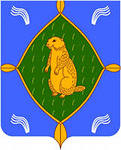 МУНИЦИПАЛЬНОЕ ОБЩЕОБРАЗОВАТЕЛЬНОЕ БЮДЖЕТНОЕ УЧРЕЖДЕНИЕ СРЕДНЯЯ  ОБЩЕОБРАЗОВАТЕЛЬНАЯ ШКОЛА  С.ЕЛБУЛАКТАМАК МУНИЦИПАЛЬНОГО РАЙОНА БИЖБУЛЯКСКИЙ РАЙОН  РЕСПУБЛИКИ БАШКОРТОСТАН(МОБУ СОШ с. Елбулактамак)Рассмотрено и принято                                             Утверждаюна педагогическом совете                                    Директор школы МОБУ СОШ Протокол№___от____.___.2014г                           с.Елбулактамак                                                                                  ___________ Р.Р.Нигметзянов Согласовано                                                          Приказ№__ от __.___.2014г. Председатель профкома    __________М.А.Муфтахова«_____»_________2014гПОЛОЖЕНИЕо порядке выбора комплекта учебников, учебных пособий, обеспечивающих преподавание учебного предмета, курса. дисциплины в Муниципальном общеобразовательном бюджетном учреждении средняя общеобразовательная школа с. Елбулактамак муниципального района Бижбулякский район Республики Башкортостан1. Общие положения 1.1.  Настоящее Положение разработано в соответствии со следующими нормативными документами:- Федеральным законом от 29.12.2012 № 273 - ФЗ «Об образовании в Российской Федерации» пункт 9 ч. 3 ст. 28.п. 5 ч. 3ст.47;Законом Республики Башкортостан от 01.07.2013 г. № 696-з «Об образовании в Республике Башкортостан»- Письмом Министерства образования и науки Российской Федерации от 10.02.2011 № 03-105;- Письмом Министерства образования и науки Российской Федерации от 08.12.2011 № МД – 1634/03;-Уставом образовательной организации МОБУ СОШ с. Елбулактамак .1.2.  Настоящее Положение регулирует порядок выбора комплекта учебников, учебных пособий, обеспечивающих преподавание учебного предмета, курса, дисциплины в образовательной организации МОБУ СОШ с. Елбулактамак   (далее - ОУ) 1.3.  Настоящее Положение является локальным актом ОУ, рассматривается и принимается на заседании Педагогического совета, утверждается приказом директора ОУ. Изменения и дополнения в настоящее Положение вносятся в таком же порядке. 1.4.   Понятия, используемые в Положении: Учебник – учебное издание, содержащее систематическое изложение учебной дисциплины, соответствующее учебной программе, и официально утвержденное в качестве данного вида. Учебное пособие – учебное издание, дополняющее или заменяющее частично или полностью учебник, официально утвержденное в качестве данного вида.    2. Порядок выбора комплекта учебников, учебных пособий. 2.1.   ОУ самостоятельна в выборе и определении  комплекта учебников, учебных пособий, обеспечивающих преподавание учебного предмета, курса, дисциплины. 2.2. Комплектование фонда учебников и учебных пособий происходит только на основе Приказа Министерства Образования и науки РФ «Об утверждении Федеральных перечней учебников, рекомендованных (допущенных) к использованию в образовательном процессе в образовательных учреждениях, реализующих образовательные программы общего образования и имеющих государственную аккредитацию» в соответствии с образовательными программами  ОУ. 2.3. Порядок выбора комплекта учебников, учебных пособий в ОУ включает: - проведение диагностики обеспеченности обучающихся  ОУ учебниками, учебными пособиями на новый учебный год библиотекарем ОУ; - ознакомление педагогического коллектива с Федеральным перечнем учебников, рекомендованных (допущенных) к использованию в образовательных учреждениях на новый учебный год заместителем директора по учебно-воспитательной работе; -  формирование педагогическими работниками Перечня комплектов учебников, учебных пособий на новый учебный год;  - рассмотрение и согласование Перечня  учебников, учебных пособий на новый учебный год на заседании Педагогического совета ОУ;- составление перспективного плана обеспеченности обучающихся учебниками, учебными пособиями ОУ материалами на новый учебный год заведующей библиотекой и согласование его с заместителем директора по учебно-воспитательной работе; - оформление заказа учебников на основе перспективного плана обеспеченности обучающихся учебниками библиотекарем, согласование его с заместителем директора по учебно-воспитательной работе; - приём и техническая обработка поступивших учебников, учебных пособий   библиотекарем ОУ. 2.4. Классные руководители, учителя-предметники получают информацию об обеспеченности учебниками обучающихся на новый учебный год библиотекарем. 2.5. Информирование родителей (законных представителей) о Перечне учебников, учебных пособий входящих в комплект для обучения в  классе осуществляется через классных руководителей на родительских собраниях и путем размещения данной информации на информационных стендах для родителей, официальном сайте ОУ.  3. Ответственность участников образовательного процесса. 3.1. Директор ОУ несет ответственность за:- за соответствие используемых в образовательном процессе учебников и  учебных пособий федеральному Перечню учебников, рекомендованных (допущенных) Министерством образования и науки Российской Федерации  к  использованию  в образовательном процессе; - обеспечение учебниками обучающихся. 3.2. Заместитель директора по учебно-воспитательной работе  несет ответственность за:- определение  Перечня  учебников, учебных пособий  в соответствии с утвержденными  федеральными  перечнями  учебников,  рекомендованных (допущенных) к использованию в образовательном процессе в имеющих государственную  аккредитацию и реализующих образовательные программы общего образования образовательных учреждениях;  — осуществление контроля использования педагогическими  работниками в ходе образовательного процесса учебных пособий и материалов, учебников в соответствии с  Перечнем учебников, учебных пособий. 3.3. Библиотекарь  несет ответственность за:- достоверность информации об обеспеченности учебниками и учебными  пособиями обучающихся ОУ на начало нового  учебного года; -  достоверность и качественность оформления  заказа  на поставку  в ОУ учебников  и учебных  пособий  в  соответствии  с  Перечнем  учебников, учебных пособий на новый учебный год; - осуществление контроля за сохранностью учебников и учебных  пособий, выданных обучающимся. 3.4. Руководитель методического объединения  несет ответственность за:- качество проведения процедуры рассмотрения и согласования Перечня учебников,   учебных пособий, учебно-методических материалов на соответствие учебно-методическому обеспечению из одной предметно-методической линии, требованиям федерального государственного образовательного стандарта; Федеральному перечню учебников, образовательным программам, реализуемым в ОУ;- достоверность информации для формирования Перечня учебников, учебных пособий для обучающихся на новый учебный год. 3.5. Классный руководитель несет ответственность за:- своевременную выдачу и сдачу учебников, учебных пособий своего класса в библиотеку в соответствии с графиком;- состояние учебников  обучающихся своего класса;- за информирование родителей о Перечне учебников, учебных пособий,  входящих в комплект для обучения в  классе. 3.6. Родители (законные представители) обучающихся:- следят за сохранностью полученных учебников и учебных пособий;- возвращают все учебники и учебные пособия в библиотеку в случае перехода учащегося в течение или по окончании учебного года в другое образовательное учреждение;- возмещают утрату или порчу учебника библиотеке. 3.7. Обучающиеся несут ответственность за сохранность учебников и учебных пособий из фонда библиотеки.Рассмотрено и принято                                             Утверждаюна педагогическом совете                                    Директор школы МОБУ СОШ Протокол№___от____.___.2014г                           с.Елбулактамак                                                                                  ___________ Р.Р.Нигметзянов Согласовано                                                          Приказ№__ от __.___.2014г. Председатель профкома    __________М.А.Муфтахова«_____»_________2014гПОЛОЖЕНИЕо порядке выбора комплекта учебников, учебных пособий, обеспечивающих преподавание учебного предмета, курса. дисциплины в Муниципальном общеобразовательном бюджетном учреждении средняя общеобразовательная школа с. Елбулактамак муниципального района Бижбулякский район Республики Башкортостан1. Общие положения 1.1.  Настоящее Положение разработано в соответствии со следующими нормативными документами:- Федеральным законом от 29.12.2012 № 273 - ФЗ «Об образовании в Российской Федерации» пункт 9 ч. 3 ст. 28.п. 5 ч. 3ст.47;Законом Республики Башкортостан от 01.07.2013 г. № 696-з «Об образовании в Республике Башкортостан»- Письмом Министерства образования и науки Российской Федерации от 10.02.2011 № 03-105;- Письмом Министерства образования и науки Российской Федерации от 08.12.2011 № МД – 1634/03;-Уставом образовательной организации МОБУ СОШ с. Елбулактамак .1.2.  Настоящее Положение регулирует порядок выбора комплекта учебников, учебных пособий, обеспечивающих преподавание учебного предмета, курса, дисциплины в образовательной организации МОБУ СОШ с. Елбулактамак   (далее - ОУ) 1.3.  Настоящее Положение является локальным актом ОУ, рассматривается и принимается на заседании Педагогического совета, утверждается приказом директора ОУ. Изменения и дополнения в настоящее Положение вносятся в таком же порядке. 1.4.   Понятия, используемые в Положении: Учебник – учебное издание, содержащее систематическое изложение учебной дисциплины, соответствующее учебной программе, и официально утвержденное в качестве данного вида. Учебное пособие – учебное издание, дополняющее или заменяющее частично или полностью учебник, официально утвержденное в качестве данного вида.    2. Порядок выбора комплекта учебников, учебных пособий. 2.1.   ОУ самостоятельна в выборе и определении  комплекта учебников, учебных пособий, обеспечивающих преподавание учебного предмета, курса, дисциплины. 2.2. Комплектование фонда учебников и учебных пособий происходит только на основе Приказа Министерства Образования и науки РФ «Об утверждении Федеральных перечней учебников, рекомендованных (допущенных) к использованию в образовательном процессе в образовательных учреждениях, реализующих образовательные программы общего образования и имеющих государственную аккредитацию» в соответствии с образовательными программами  ОУ. 2.3. Порядок выбора комплекта учебников, учебных пособий в ОУ включает: - проведение диагностики обеспеченности обучающихся  ОУ учебниками, учебными пособиями на новый учебный год библиотекарем ОУ; - ознакомление педагогического коллектива с Федеральным перечнем учебников, рекомендованных (допущенных) к использованию в образовательных учреждениях на новый учебный год заместителем директора по учебно-воспитательной работе; -  формирование педагогическими работниками Перечня комплектов учебников, учебных пособий на новый учебный год;  - рассмотрение и согласование Перечня  учебников, учебных пособий на новый учебный год на заседании Педагогического совета ОУ;- составление перспективного плана обеспеченности обучающихся учебниками, учебными пособиями ОУ материалами на новый учебный год заведующей библиотекой и согласование его с заместителем директора по учебно-воспитательной работе; - оформление заказа учебников на основе перспективного плана обеспеченности обучающихся учебниками библиотекарем, согласование его с заместителем директора по учебно-воспитательной работе; - приём и техническая обработка поступивших учебников, учебных пособий   библиотекарем ОУ. 2.4. Классные руководители, учителя-предметники получают информацию об обеспеченности учебниками обучающихся на новый учебный год библиотекарем. 2.5. Информирование родителей (законных представителей) о Перечне учебников, учебных пособий входящих в комплект для обучения в  классе осуществляется через классных руководителей на родительских собраниях и путем размещения данной информации на информационных стендах для родителей, официальном сайте ОУ.  3. Ответственность участников образовательного процесса. 3.1. Директор ОУ несет ответственность за:- за соответствие используемых в образовательном процессе учебников и  учебных пособий федеральному Перечню учебников, рекомендованных (допущенных) Министерством образования и науки Российской Федерации  к  использованию  в образовательном процессе; - обеспечение учебниками обучающихся. 3.2. Заместитель директора по учебно-воспитательной работе  несет ответственность за:- определение  Перечня  учебников, учебных пособий  в соответствии с утвержденными  федеральными  перечнями  учебников,  рекомендованных (допущенных) к использованию в образовательном процессе в имеющих государственную  аккредитацию и реализующих образовательные программы общего образования образовательных учреждениях;  — осуществление контроля использования педагогическими  работниками в ходе образовательного процесса учебных пособий и материалов, учебников в соответствии с  Перечнем учебников, учебных пособий. 3.3. Библиотекарь  несет ответственность за:- достоверность информации об обеспеченности учебниками и учебными  пособиями обучающихся ОУ на начало нового  учебного года; -  достоверность и качественность оформления  заказа  на поставку  в ОУ учебников  и учебных  пособий  в  соответствии  с  Перечнем  учебников, учебных пособий на новый учебный год; - осуществление контроля за сохранностью учебников и учебных  пособий, выданных обучающимся. 3.4. Руководитель методического объединения  несет ответственность за:- качество проведения процедуры рассмотрения и согласования Перечня учебников,   учебных пособий, учебно-методических материалов на соответствие учебно-методическому обеспечению из одной предметно-методической линии, требованиям федерального государственного образовательного стандарта; Федеральному перечню учебников, образовательным программам, реализуемым в ОУ;- достоверность информации для формирования Перечня учебников, учебных пособий для обучающихся на новый учебный год. 3.5. Классный руководитель несет ответственность за:- своевременную выдачу и сдачу учебников, учебных пособий своего класса в библиотеку в соответствии с графиком;- состояние учебников  обучающихся своего класса;- за информирование родителей о Перечне учебников, учебных пособий,  входящих в комплект для обучения в  классе. 3.6. Родители (законные представители) обучающихся:- следят за сохранностью полученных учебников и учебных пособий;- возвращают все учебники и учебные пособия в библиотеку в случае перехода учащегося в течение или по окончании учебного года в другое образовательное учреждение;- возмещают утрату или порчу учебника библиотеке. 3.7. Обучающиеся несут ответственность за сохранность учебников и учебных пособий из фонда библиотеки.Рассмотрено и принято                                             Утверждаюна педагогическом совете                                    Директор школы МОБУ СОШ Протокол№___от____.___.2014г                           с.Елбулактамак                                                                                  ___________ Р.Р.Нигметзянов Согласовано                                                          Приказ№__ от __.___.2014г. Председатель профкома    __________М.А.Муфтахова«_____»_________2014гПОЛОЖЕНИЕо порядке выбора комплекта учебников, учебных пособий, обеспечивающих преподавание учебного предмета, курса. дисциплины в Муниципальном общеобразовательном бюджетном учреждении средняя общеобразовательная школа с. Елбулактамак муниципального района Бижбулякский район Республики Башкортостан1. Общие положения 1.1.  Настоящее Положение разработано в соответствии со следующими нормативными документами:- Федеральным законом от 29.12.2012 № 273 - ФЗ «Об образовании в Российской Федерации» пункт 9 ч. 3 ст. 28.п. 5 ч. 3ст.47;Законом Республики Башкортостан от 01.07.2013 г. № 696-з «Об образовании в Республике Башкортостан»- Письмом Министерства образования и науки Российской Федерации от 10.02.2011 № 03-105;- Письмом Министерства образования и науки Российской Федерации от 08.12.2011 № МД – 1634/03;-Уставом образовательной организации МОБУ СОШ с. Елбулактамак .1.2.  Настоящее Положение регулирует порядок выбора комплекта учебников, учебных пособий, обеспечивающих преподавание учебного предмета, курса, дисциплины в образовательной организации МОБУ СОШ с. Елбулактамак   (далее - ОУ) 1.3.  Настоящее Положение является локальным актом ОУ, рассматривается и принимается на заседании Педагогического совета, утверждается приказом директора ОУ. Изменения и дополнения в настоящее Положение вносятся в таком же порядке. 1.4.   Понятия, используемые в Положении: Учебник – учебное издание, содержащее систематическое изложение учебной дисциплины, соответствующее учебной программе, и официально утвержденное в качестве данного вида. Учебное пособие – учебное издание, дополняющее или заменяющее частично или полностью учебник, официально утвержденное в качестве данного вида.    2. Порядок выбора комплекта учебников, учебных пособий. 2.1.   ОУ самостоятельна в выборе и определении  комплекта учебников, учебных пособий, обеспечивающих преподавание учебного предмета, курса, дисциплины. 2.2. Комплектование фонда учебников и учебных пособий происходит только на основе Приказа Министерства Образования и науки РФ «Об утверждении Федеральных перечней учебников, рекомендованных (допущенных) к использованию в образовательном процессе в образовательных учреждениях, реализующих образовательные программы общего образования и имеющих государственную аккредитацию» в соответствии с образовательными программами  ОУ. 2.3. Порядок выбора комплекта учебников, учебных пособий в ОУ включает: - проведение диагностики обеспеченности обучающихся  ОУ учебниками, учебными пособиями на новый учебный год библиотекарем ОУ; - ознакомление педагогического коллектива с Федеральным перечнем учебников, рекомендованных (допущенных) к использованию в образовательных учреждениях на новый учебный год заместителем директора по учебно-воспитательной работе; -  формирование педагогическими работниками Перечня комплектов учебников, учебных пособий на новый учебный год;  - рассмотрение и согласование Перечня  учебников, учебных пособий на новый учебный год на заседании Педагогического совета ОУ;- составление перспективного плана обеспеченности обучающихся учебниками, учебными пособиями ОУ материалами на новый учебный год заведующей библиотекой и согласование его с заместителем директора по учебно-воспитательной работе; - оформление заказа учебников на основе перспективного плана обеспеченности обучающихся учебниками библиотекарем, согласование его с заместителем директора по учебно-воспитательной работе; - приём и техническая обработка поступивших учебников, учебных пособий   библиотекарем ОУ. 2.4. Классные руководители, учителя-предметники получают информацию об обеспеченности учебниками обучающихся на новый учебный год библиотекарем. 2.5. Информирование родителей (законных представителей) о Перечне учебников, учебных пособий входящих в комплект для обучения в  классе осуществляется через классных руководителей на родительских собраниях и путем размещения данной информации на информационных стендах для родителей, официальном сайте ОУ.  3. Ответственность участников образовательного процесса. 3.1. Директор ОУ несет ответственность за:- за соответствие используемых в образовательном процессе учебников и  учебных пособий федеральному Перечню учебников, рекомендованных (допущенных) Министерством образования и науки Российской Федерации  к  использованию  в образовательном процессе; - обеспечение учебниками обучающихся. 3.2. Заместитель директора по учебно-воспитательной работе  несет ответственность за:- определение  Перечня  учебников, учебных пособий  в соответствии с утвержденными  федеральными  перечнями  учебников,  рекомендованных (допущенных) к использованию в образовательном процессе в имеющих государственную  аккредитацию и реализующих образовательные программы общего образования образовательных учреждениях;  — осуществление контроля использования педагогическими  работниками в ходе образовательного процесса учебных пособий и материалов, учебников в соответствии с  Перечнем учебников, учебных пособий. 3.3. Библиотекарь  несет ответственность за:- достоверность информации об обеспеченности учебниками и учебными  пособиями обучающихся ОУ на начало нового  учебного года; -  достоверность и качественность оформления  заказа  на поставку  в ОУ учебников  и учебных  пособий  в  соответствии  с  Перечнем  учебников, учебных пособий на новый учебный год; - осуществление контроля за сохранностью учебников и учебных  пособий, выданных обучающимся. 3.4. Руководитель методического объединения  несет ответственность за:- качество проведения процедуры рассмотрения и согласования Перечня учебников,   учебных пособий, учебно-методических материалов на соответствие учебно-методическому обеспечению из одной предметно-методической линии, требованиям федерального государственного образовательного стандарта; Федеральному перечню учебников, образовательным программам, реализуемым в ОУ;- достоверность информации для формирования Перечня учебников, учебных пособий для обучающихся на новый учебный год. 3.5. Классный руководитель несет ответственность за:- своевременную выдачу и сдачу учебников, учебных пособий своего класса в библиотеку в соответствии с графиком;- состояние учебников  обучающихся своего класса;- за информирование родителей о Перечне учебников, учебных пособий,  входящих в комплект для обучения в  классе. 3.6. Родители (законные представители) обучающихся:- следят за сохранностью полученных учебников и учебных пособий;- возвращают все учебники и учебные пособия в библиотеку в случае перехода учащегося в течение или по окончании учебного года в другое образовательное учреждение;- возмещают утрату или порчу учебника библиотеке. 3.7. Обучающиеся несут ответственность за сохранность учебников и учебных пособий из фонда библиотеки.